KLASA: 400-06/20-10/10URBROJ: 2212/02-01/20-01-1Babina Greda, 12. kolovoza, 2020. godineNa temelju članka 39. i 43. Zakona o proračunu („Narodne novine“, broj 87/08, 136/12 i 15/15) i članka 18. i 53. Statuta Općine Babina Greda (“Službeni vjesnik Vukovarsko-srijemske županije”, broj 11/09, 04/13, 03/14, 01/18, 13/18, 27/18 - pročišćeni tekst, 21A/19 i 03/20), i članka 45. Poslovnika o radu Općinskog vijeća („Službeni vjesnik Vukovarsko-srijemske županije”, broj 16/09 i 01/18), Općinsko vijeće Općine Babina Greda na 25. sjednici,  održanoj dana 12. kolovoza, 2020. godine, donosi O D L U K U o I. izmjenama i dopunama proračuna Općine Babina Greda za 2020. godinuČlanak 1. Tekuće pomoći od izvanproračunskih korisnika županijskih, gradskih i općinskih proračuna150.000,00	0,00	0,00	0,00	150.000,00Porez i prirez na dohodak od nesamostalnog rada i drugih samostalnih djelatnostiPorez i prirez na dohodak od obrta i s obrtom izjednačenih djelatnosti,na dohodak od slobodnih zaniP0003	61123	Porez i prirez na dohodak od drugih samostalnih djelatnosti koje sePrimljeni krediti i zajmovi od kreditnih i ostalih financijskih institucija izvan javnog sektoraPrimljeni krediti od tuzemnih kreditnih institucija izvan javnog sektora -kratkoročniOtplata glavnice primljenih zajmova od trgovačkih društava iobrtnika izvan javnog sektoraOtplata glavnice primljenih zajmova od tuzemnih trgovačkih društava izvan javnog sektora - kratkoročOtplata glavnice primljenih kredita i zajmova od kreditnih i ostalih financijskih institucija u javnOtplata glavnice primljenih kredita od kreditnih institucija u javnomsektoru - dugoročnih3	Rashodi poslovanja	300.000,00	68.000,00	- 30.000,00	- 10,00	270.000,003	Rashodi poslovanja	40.000,00	14.749,94	0,00	0,00	40.000,003	Rashodi poslovanja	100.000,00	54.000,00	0,00	0,00	100.000,00Naknade građanima i kućanstvima na temelju osiguranja i drugenaknade100.000,00	54.000,00	0,00	0,00	100.000,00Članak 2.	Prihodi i izdaci po grupama, utvrđuju se u Bilanci prihoda i izdataka za 2020. godinu, mijenjaju se i utvrđuju u novim iznosima kako je iskazano u Bilanci koja je sastavni dio ovih izmjena i dopuna Proračuna Općine Babina Greda.Članak 3. Ove izmjene i dopune Proračuna Općine Babina Greda stupaju na snagu osmog (8) dana od dana objave u Službenom vjesniku Vukovarsko – srijemske županije.                                                                                                                                                                      Predsjednik                                                                                                                                                                   Općinskog vijeća                                                                                                                                                                       Jakob Verić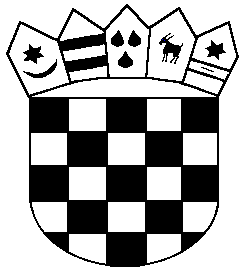 REPUBLIKA HRVATSKAVUKOVARSKO-SRIJEMSKA ŽUPANIJAOPĆINA BABINA GREDAOPĆINSKO VIJEĆEOpćina Babina GredaKralja Tomislava 2.Općina Babina GredaKralja Tomislava 2.Datum: Vrijeme:03.08.202014:54OIB: 45800936748OIB: 45800936748I IZMJENE I DOPUNE PRORAČUNA ZAI IZMJENE I DOPUNE PRORAČUNA ZA2020RADNI DIORADNI DIOza razdoblje od 1.1.2020 do 31.7.2020za razdoblje od 1.1.2020 do 31.7.2020POZICIJA	BROJ KONTAPOZICIJA	BROJ KONTAVRSTA PRIHODA / PRIMITAKA	PLANIRANOVRSTA PRIHODA / PRIMITAKA	PLANIRANOIZVRŠENJEPROMJENA IZNOSPROMJENA (%)NOVI IZNOSSVEUKUPNO PRIHODI17.834.695,009.569.052,401.847.000,0010,3619.681.695,00Razdjel000PRIHODI I PRIMICI17.834.695,009.569.052,401.847.000,0010,3619.681.695,00Izvor4.1.Pomoći150.000,000,000,000,00150.000,0066Prihodi poslovanja	150.000,00Prihodi poslovanja	150.000,000,000,000,00150.000,006363Pomoći iz inozemstva i od subjekata unutar općeg proračuna	150.000,00Pomoći iz inozemstva i od subjekata unutar općeg proračuna	150.000,000,000,000,00150.000,00634634Pomoći od izvanproračunskih korisnika	150.000,00Pomoći od izvanproračunskih korisnika	150.000,000,000,000,00150.000,00Glava00001PRIHODI I PRIMICI OPĆINA17.620.395,009.569.052,401.847.000,0010,4819.467.395,00Izvor1.1.Opći prihodi i primici8.525.395,004.059.579,5182.000,000,968.607.395,006Prihodi poslovanja8.525.395,004.059.579,5182.000,000,968.607.395,0061Prihodi od poreza7.183.895,003.487.442,39- 13.000,00- 0,187.170.895,00611Porez i prirez na dohodak6.920.895,003.326.543,320,000,006.920.895,00POZICIJABROJ KONTAVRSTA PRIHODA / PRIMITAKAPLANIRANOIZVRŠENJEPROMJENA IZNOSPROMJENA (%)NOVI IZNOSP000964222Prihodi od zakupa poljoprivrednog zemljišta120.000,0050.765,300,000,00120.000,00P001164229Prihodi od zakupa i iznajmljivanjapos.prostora, površina i tende100.000,00110.003,0690.000,0090,00190.000,00P001264236Spomenička renta1.000,00640,700,000,001.000,0065Prihodi od upravnih i administrativnih pristojbi, pristojbi po posebnim propisima i naknada1.065.000,00407.998,425.000,000,471.070.000,00651Upravne i administrativne pristojbe150.000,0024.666,640,000,00150.000,00P001365129Ostale naknade utvrđene općinskom odlukom150.000,0024.666,640,000,00150.000,00652Prihodi po posebnim propisima335.000,0098.582,985.000,001,49340.000,00P001465221Vodni doprinos15.000,002.172,730,000,0015.000,00P001565224Naknada za uređenje voda30.000,00504,310,000,0030.000,00P001665241Doprinosi za šume200.000,0048.768,270,000,00200.000,00P001765269Grobna naknada i troškovi sahrane60.000,0043.633,0020.000,0033,3380.000,00P001965269Prihodi od naknade za legalizaciju građ.objekata30.000,003.504,67- 15.000,00- 50,0015.000,00653Komunalni doprinosi i naknade580.000,00284.748,800,000,00580.000,00P002065311Komunalni doprinosi80.000,0030.598,350,000,0080.000,00P002165321Komunalna naknada500.000,00254.150,450,000,00500.000,00Izvor2.1.Vlastitti prihodi15.000,00830,000,000,0015.000,006Prihodi poslovanja15.000,00830,000,000,0015.000,0066Prihodi od prodaje proizvoda i robe te pruženih usluga i prihodi od donacija15.000,00830,000,000,0015.000,00661Prihodi od prodaje proizvoda i robe te pruženih usluga15.000,00830,000,000,0015.000,00P002266151Prihod od sajma15.000,00830,000,000,0015.000,00Izvor4.1.Pomoći6.695.000,005.239.049,711.765.000,0026,368.460.000,006Prihodi poslovanja6.695.000,005.239.049,711.765.000,0026,368.460.000,0063Pomoći iz inozemstva i od subjekata unutar općeg proračuna6.695.000,005.239.049,711.765.000,0026,368.460.000,00633Pomoći proračunu iz drugih proračuna1.095.000,00294.560,41- 185.000,00- 16,89910.000,00P002363311Tekuće pomoći iz državnog proračuna0,00121.402,43250.000,00100,00250.000,00P002463312Tekuće pomoći iz županijskih proračuna35.000,0035.657,980,000,0035.000,00P002563321Kapitalne pomoći iz državnog proračuna935.000,0087.500,00- 435.000,00- 46,52500.000,00P002663322Kapitalne pomoći iz županijskih proračuna125.000,0050.000,000,000,00125.000,00634Pomoći od izvanproračunskih korisnika200.000,009.670,16- 50.000,00- 25,00150.000,00P002763414Tekuće pomoći od HZMO-a, HZZ-a, i HZZO-a200.000,009.670,16- 50.000,00- 25,00150.000,00638Pomoći iz državnog proračuna temeljem prijenosa EU sredstava5.400.000,004.934.819,142.000.000,0037,047.400.000,00P003763811Tekuće pomoći temeljem prijenosa EU sredstava5.400.000,004.934.819,142.000.000,0037,047.400.000,00Izvor6.1.Prihodi od nefinancijske imovine i nadoknade štete s osnova385.000,00269.593,180,000,00385.000,007Prihodi od prodaje nefinancijske imovine385.000,00269.593,180,000,00385.000,0071Prihodi od prodaje neproizvedene dugotrajne imovine355.000,00258.388,080,000,00355.000,00711Prihodi od prodaje materijalne imovine - prirodnih bogatstava355.000,00258.388,080,000,00355.000,00P002971111Poljoprivredno zemljište350.000,00256.888,080,000,00350.000,00P003071112Građevinsko zemljište5.000,001.500,000,000,005.000,00POZICIJABROJ KONTAVRSTA PRIHODA / PRIMITAKAPLANIRANOIZVRŠENJEPROMJENA IZNOSPROMJENA (%)NOVI IZNOS72Prihodi od prodaje proizvedene dugotrajne imovine30.000,0011.205,100,000,0030.000,00721Prihodi od prodaje građevinskih objekata30.000,0011.205,100,000,0030.000,00P003172111Stambeni objekti za zaposlene30.000,0011.205,100,000,0030.000,00Izvor7.1.Namjenski primici od zaduživanja2.000.000,000,000,000,002.000.000,008Primici od financijske imovine i zaduživanja2.000.000,000,000,000,002.000.000,0084Primici od zaduživanja2.000.000,000,000,000,002.000.000,00Glava00002PRIHODI I PRIMICI - PK64.300,000,000,000,0064.300,00Izvor1.2.Opći prihodi i primici - PK500,000,000,000,00500,006Prihodi poslovanja500,000,000,000,00500,0064Prihodi od imovine500,000,000,000,00500,00641Prihodi od financijske imovine500,000,000,000,00500,00P003364132Kamate na depozite po viđenju500,000,000,000,00500,00Izvor2.2.Vlastiti prihodi - PK12.000,000,000,000,0012.000,006Prihodi poslovanja12.000,000,000,000,0012.000,0065Prihodi od upravnih i administrativnih pristojbi, pristojbi po posebnim propisima i naknada12.000,000,000,000,0012.000,00652Prihodi po posebnim propisima12.000,000,000,000,0012.000,00P003465264Sufinanciranje cijene usluge, participacije i slično12.000,000,000,000,0012.000,00Izvor4.2.Pomoći - PK51.800,000,000,000,0051.800,006Prihodi poslovanja51.800,000,000,000,0051.800,0063Pomoći iz inozemstva i od subjekata unutar općeg proračuna51.800,000,000,000,0051.800,00633Pomoći proračunu iz drugih proračuna51.800,000,000,000,0051.800,00P003563311Tekuće pomoći iz državnog proračuna46.800,000,000,000,0046.800,00P003663312Tekuće pomoći iz županijskih proračuna5.000,000,000,000,005.000,00POZICIJABROJ KONTAVRSTA RASHODA / IZDATAKAPLANIRANOIZVRŠENJEPROMJENA IZNOSPROMJENA (%)NOVI IZNOSSVEUKUPNO RASHODI / IZDACI17.834.695,007.962.504,791.847.000,0010,3619.681.695,009Vlastiti izvori0,000,00617.085,00100,00617.085,0092Rezultat poslovanja0,000,00617.085,00100,00617.085,00922Višak/manjak prihoda0,000,00617.085,00100,00617.085,00R01489222Manjak prihoda0,000,00617.085,00100,00617.085,00Razdjel001OPĆINSKO VIJEĆE I OPĆINSKI NAČELNIK297.100,00151.520,050,000,00297.100,00P0101OPĆINSKO VIJEĆE I OPĆINSKI NAČELNIK297.100,00151.520,050,000,00297.100,00Program100Donošenje akata- pred.tijela i izvršna tijela275.000,00151.520,050,000,00275.000,00AktivnostA100101Predstavnička i zvršna tijela275.000,00151.520,050,000,00275.000,00Funkcijska klasifikacija01Opće javne usluge275.000,00151.520,050,000,00275.000,00Funkcijska klasifikacija011"Izvršna i zakonodavna tijela, financijski i fiskalni poslovi, vanjski poslovi"275.000,00151.520,050,000,00275.000,00Funkcijska klasifikacija0111Izvršna i zakonodavna tijela275.000,00151.520,050,000,00275.000,00Izvor1.1.Opći prihodi i primici275.000,00151.520,050,000,00275.000,003Rashodi poslovanja275.000,00151.520,050,000,00275.000,0032Materijalni rashodi275.000,00151.520,050,000,00275.000,00323Rashodi za usluge135.000,0096.428,710,000,00135.000,00R000132331Elektronski mediji20.000,009.967,390,000,0020.000,00R000232332Tisak15.000,000,000,000,0015.000,00R000332339Ostale usluge promidžbe i informiranja100.000,0086.461,320,000,00100.000,00329Ostali nespomenuti rashodi poslovanja140.000,0055.091,340,000,00140.000,00R000432911Naknade za rad članovima predstavničkih i izvršnih tijela140.000,0055.091,340,000,00140.000,00Program200Program političkih stranaka22.100,000,000,000,0022.100,00AktivnostA100201Osnovne funkcije stranaka22.100,000,000,000,0022.100,00Funkcijska klasifikacija01Opće javne usluge22.100,000,000,000,0022.100,00Funkcijska klasifikacija011"Izvršna i zakonodavna tijela, financijski i fiskalni poslovi, vanjski poslovi"22.100,000,000,000,0022.100,00Funkcijska klasifikacija0111Izvršna i zakonodavna tijela22.100,000,000,000,0022.100,00Izvor1.1.Opći prihodi i primici22.100,000,000,000,0022.100,003Rashodi poslovanja22.100,000,000,000,0022.100,0038Ostali rashodi22.100,000,000,000,0022.100,00381Tekuće donacije22.100,000,000,000,0022.100,00R000538114Tekuće donacije udrugama i političkim strankama22.100,000,000,000,0022.100,00Razdjel002JEDINSTVENI UPRAVNI ODJEL17.537.595,007.810.984,741.229.915,007,0118.767.510,00P0202JEDINSTVENI UPRAVNI ODJEL17.286.100,007.711.103,301.230.415,007,1218.516.515,00Program00Redovna djelatnost- priprema i donošenje akata iz djelokruga tijela2.887.600,001.338.723,473.682.900,00127,546.570.500,00Aktivnost00A1001Program javnih radova219.300,000,00- 135.500,00- 61,7983.800,00Funkcijska klasifikacija01Opće javne usluge219.300,000,00- 135.500,00- 61,7983.800,00Funkcijska klasifikacija011"Izvršna i zakonodavna tijela, financijski i fiskalni poslovi, vanjski poslovi"219.300,000,00- 135.500,00- 61,7983.800,00Funkcijska klasifikacija0111Izvršna i zakonodavna tijela219.300,000,00- 135.500,00- 61,7983.800,00POZICIJABROJ KONTAVRSTA RASHODA / IZDATAKAPLANIRANOIZVRŠENJEPROMJENA IZNOSPROMJENA (%)NOVI IZNOSIzvor4.1.Pomoći219.300,000,00- 135.500,00- 61,7983.800,003Rashodi poslovanja219.300,000,00- 135.500,00- 61,7983.800,0031Rashodi za zaposlene219.300,000,00- 135.500,00- 61,7983.800,00311Plaće (Bruto)185.000,000,00- 113.000,00- 61,0872.000,00R004831111Plaće za zaposlene185.000,000,00- 113.000,00- 61,0872.000,00313Doprinosi na plaće34.300,000,00- 22.500,00- 65,6011.800,00R004931321Doprinosi za obvezno zdravstveno osiguranje33.000,000,00- 21.200,00- 64,2411.800,00R005031332Doprinos za zapošljavanje1.300,000,00- 1.300,00- 100,000,00AktivnostA100101Administrativno,tehničko i stručno osoblje1.732.900,00853.469,2343.100,002,491.776.000,00Funkcijska klasifikacija01Opće javne usluge1.732.900,00853.469,2343.100,002,491.776.000,00Funkcijska klasifikacija011"Izvršna i zakonodavna tijela, financijski i fiskalni poslovi, vanjski poslovi"1.732.900,00853.469,2343.100,002,491.776.000,00Funkcijska klasifikacija0111Izvršna i zakonodavna tijela1.732.900,00853.469,2343.100,002,491.776.000,00Izvor1.1.Opći prihodi i primici1.732.900,00853.469,2343.100,002,491.776.000,003Rashodi poslovanja1.732.900,00853.469,2343.100,002,491.776.000,0031Rashodi za zaposlene931.000,00442.721,710,000,00931.000,00311Plaće (Bruto)751.000,00377.443,530,000,00751.000,00R000631111Plaće za zaposlene751.000,00377.443,530,000,00751.000,00312Ostali rashodi za zaposlene56.000,003.000,000,000,0056.000,00R000731219Ostali nenavedeni rashodi za zaposlene56.000,003.000,000,000,0056.000,00313Doprinosi na plaće124.000,0062.278,180,000,00124.000,00R000831321Doprinos za zdravstveno124.000,0062.278,180,000,00124.000,0032Materijalni rashodi688.900,00318.527,82- 6.900,00- 1,00682.000,00321Naknade troškova zaposlenima21.000,008.159,500,000,0021.000,00R001132115Naknade za prijevoz na službenom putu u zemlji5.000,00136,000,000,005.000,00R001232121Naknade za prijevoz na posao i s posla11.000,004.898,500,000,0011.000,00R001332131Seminari, savjetovanja i simpoziji5.000,003.125,000,000,005.000,00322Rashodi za materijal i energiju68.000,0030.417,420,000,0068.000,00R001432211Uredski materijal30.000,0011.327,71- 5.000,00- 16,6725.000,00R001532214Materijal i sredstva za čišćenje i održavanje6.000,004.819,875.000,0083,3311.000,00R001632219Ostali materijal za potrebe redovnog poslovanja7.000,006.049,405.000,0071,4312.000,00R004532234Motorni benzin i dizel gorivo25.000,008.220,44- 5.000,00- 20,0020.000,00323Rashodi za usluge404.900,00209.374,46- 23.900,00- 5,90381.000,00R001732311Usluge telefona , telefaksa45.000,0030.670,955.000,0011,1150.000,00R001832313Poštarina43.900,007.632,30- 23.900,00- 54,4420.000,00R001932322Usluge tekućeg investicijskog održavanja postrojenja i opreme40.000,0035.542,7115.000,0037,5055.000,00R002032372Ugovori o djelu16.000,009.409,180,000,0016.000,00R002132373Usluge odvjetnika i pravnog savjetovanja60.000,007.967,50- 20.000,00- 33,3340.000,00R002232379Ostale intelektualne usluge100.000,0056.613,750,000,00100.000,00R002332389Ostale računalne usluge100.000,0061.538,070,000,00100.000,00324Naknade troškova osobama izvan radnog odnosa13.000,005.608,36- 3.000,00- 23,0810.000,00R002432412Naknade ostalih troškova13.000,005.608,36- 3.000,00- 23,0810.000,00329Ostali nespomenuti rashodi poslovanja182.000,0064.968,0820.000,0010,99202.000,00POZICIJABROJ KONTAVRSTA RASHODA / IZDATAKAPLANIRANOIZVRŠENJEPROMJENA IZNOSPROMJENA (%)NOVI IZNOSR002532919Ostale slične naknade za rad10.000,000,00- 5.000,00- 50,005.000,00R002632923Premije osiguranja zaposlenih12.000,009.966,690,000,0012.000,00R002732931Reprezentacija70.000,0022.132,240,000,0070.000,00R002832941Tuzemne članarine10.000,004.069,1825.000,00250,0035.000,00R002932999Ostali nespomenuti rashodi poslovanja80.000,0028.799,970,000,0080.000,0034Financijski rashodi113.000,0092.219,7050.000,0044,25163.000,00343Ostali financijski rashodi113.000,0092.219,7050.000,0044,25163.000,00R003034312Usluge platnog prometa13.000,007.222,060,000,0013.000,00R003134349Ostali nespomenuti financijski izdaci100.000,0084.997,6450.000,0050,00150.000,00AktivnostA100102Održavanje poslovne zgrade,263.000,00233.131,1186.500,0032,89349.500,00Funkcijska klasifikacija01Opće javne usluge263.000,00233.131,1186.500,0032,89349.500,00Funkcijska klasifikacija011"Izvršna i zakonodavna tijela, financijski i fiskalni poslovi, vanjski poslovi"263.000,00233.131,1186.500,0032,89349.500,00Funkcijska klasifikacija0111Izvršna i zakonodavna tijela263.000,00233.131,1186.500,0032,89349.500,00Izvor1.1.Opći prihodi i primici263.000,00233.131,1186.500,0032,89349.500,003Rashodi poslovanja263.000,00233.131,1186.500,0032,89349.500,0032Materijalni rashodi263.000,00233.131,1186.500,0032,89349.500,00322Rashodi za materijal i energiju145.000,0077.002,380,000,00145.000,00R003232231Električna energija90.000,0045.959,100,000,0090.000,00R003332233Plin55.000,0031.043,280,000,0055.000,00323Rashodi za usluge89.000,00126.724,1086.000,0096,63175.000,00R003432321Usluge tekućeg i investicijskog održavanja građevinskih objekata4.000,0022.416,5026.000,00650,0030.000,00R003532341Opskrba vodom15.000,003.234,480,000,0015.000,00R003632349Ostale komunalne usluge70.000,00101.073,1260.000,0085,71130.000,00329Ostali nespomenuti rashodi poslovanja29.000,0029.404,63500,001,7229.500,00R003732922Premija osiguranja ostale imovine29.000,0029.404,63500,001,7229.500,00AktivnostA100105Geotermalni izvori d.o.o100.000,00180.000,00100.000,00100,00200.000,00Funkcijska klasifikacija04Ekonomski poslovi100.000,00180.000,00100.000,00100,00200.000,00Funkcijska klasifikacija041"Opći ekonomski, trgovački i poslovi vezani uz rad"100.000,00180.000,00100.000,00100,00200.000,00Funkcijska klasifikacija0411Opći ekonomski i trgovački poslovi100.000,00180.000,00100.000,00100,00200.000,00Izvor1.1.Opći prihodi i primici100.000,00180.000,00100.000,00100,00200.000,003Rashodi poslovanja100.000,00180.000,00100.000,00100,00200.000,0035Subvencije100.000,00180.000,00100.000,00100,00200.000,00351Subvencije trgovačkim društvima u javnom sektoru100.000,00180.000,00100.000,00100,00200.000,00R003935121Subvencije trgovačkim društvima u javnom sektoru100.000,00180.000,00100.000,00100,00200.000,00AktivnostA100310Reciklažno dvorište150.000,000,003.518.800,002.345,873.668.800,00Funkcijska klasifikacija04Ekonomski poslovi150.000,000,003.518.800,002.345,873.668.800,00Funkcijska klasifikacija041"Opći ekonomski, trgovački i poslovi vezani uz rad"150.000,000,003.518.800,002.345,873.668.800,00Funkcijska klasifikacija0411Opći ekonomski i trgovački poslovi150.000,000,003.518.800,002.345,873.668.800,00Izvor1.1.Opći prihodi i primici150.000,000,003.518.800,002.345,873.668.800,00POZICIJABROJ KONTAVRSTA RASHODA / IZDATAKAPLANIRANOIZVRŠENJEPROMJENA IZNOSPROMJENA (%)NOVI IZNOS3Rashodi poslovanja0,000,00318.800,00100,00318.800,0032Materijalni rashodi0,000,00318.800,00100,00318.800,00323Rashodi za usluge0,000,00248.800,00100,00248.800,00R015932339Ostale usluge promidžbe i informiranja0,000,0070.000,00100,0070.000,00R016132379Ostale intelektualne usluge0,000,00178.800,00100,00178.800,00329Ostali nespomenuti rashodi poslovanja0,000,0070.000,00100,0070.000,00R016032999Ostali nespomenuti rashodi poslovanja0,000,0070.000,00100,0070.000,004Rashodi za nabavu nefinancijske imovine150.000,000,003.200.000,002.133,333.350.000,0042Rashodi za nabavu proizvedene dugotrajne imovine150.000,000,003.200.000,002.133,333.350.000,00421Građevinski objekti150.000,000,003.200.000,002.133,333.350.000,00R015642131Ceste50.000,000,000,000,0050.000,00R004042149Reciklažno dvorište100.000,000,003.200.000,003.200,003.300.000,00Tekući projektT100103Nabava dugotrajne imovine322.400,0072.123,1370.000,0021,71392.400,00Izvor1.1.Opći prihodi i primici24.000,0014.459,020,000,0024.000,005Izdaci za financijsku imovinu i otplate zajmova24.000,0014.459,020,000,0024.000,0054Izdaci za otplatu glavnice primljenih kredita i zajmova24.000,0014.459,020,000,0024.000,00Funkcijska klasifikacija01Opće javne usluge298.400,0057.664,1170.000,0023,46368.400,00Funkcijska klasifikacija011"Izvršna i zakonodavna tijela, financijski i fiskalni poslovi, vanjski poslovi"298.400,0057.664,1170.000,0023,46368.400,00Funkcijska klasifikacija0111Izvršna i zakonodavna tijela298.400,0057.664,1170.000,0023,46368.400,00Izvor1.1.Opći prihodi i primici298.400,0057.664,1170.000,0023,46368.400,003Rashodi poslovanja27.400,0012.872,610,000,0027.400,0032Materijalni rashodi22.500,0011.280,000,000,0022.500,00323Rashodi za usluge22.500,0011.280,000,000,0022.500,00R012932353Zakupnine i najamnine za opremu22.500,0011.280,000,000,0022.500,0034Financijski rashodi4.900,001.592,610,000,004.900,00342Kamate za primljene kredite i zajmove4.900,001.592,610,000,004.900,00R014034233Kamate za primljene kredite od tuzemnih kreditnih institucija4.900,001.592,610,000,004.900,004Rashodi za nabavu nefinancijske imovine271.000,0044.791,5070.000,0025,83341.000,0041Rashodi za nabavu neproizvedene dugotrajne imovine155.000,0020.500,0045.000,0029,03200.000,00412Nematerijalna imovina155.000,0020.500,0045.000,0029,03200.000,00R004141261Ostala nematerijalna imovina155.000,0020.500,0045.000,0029,03200.000,0042Rashodi za nabavu proizvedene dugotrajne imovine116.000,0024.291,5025.000,0021,55141.000,00421Građevinski objekti0,000,0025.000,00100,0025.000,00R016242149Ostali nespomenuti građevinski objekti0,000,0025.000,00100,0025.000,00422Postrojenja i oprema116.000,0024.291,500,000,00116.000,00R004242211Računala i računalna oprema20.000,000,000,000,0020.000,00R004342212Uredski namještaj30.000,0011.916,500,000,0030.000,00R004442273Oprema66.000,0012.375,000,000,0066.000,00Tekući projektT100106ANTI CEKER - Ceker pun korupcije100.000,000,000,000,00100.000,00POZICIJABROJ KONTAVRSTA RASHODA / IZDATAKAPLANIRANOIZVRŠENJEPROMJENA IZNOSPROMJENA (%)NOVI IZNOSFunkcijskaklasifikacija01Opće javne usluge100.000,000,000,000,00100.000,00Funkcijska klasifikacija011"Izvršna i zakonodavna tijela, financijski i fiskalni poslovi, vanjski poslovi"100.000,000,000,000,00100.000,00Funkcijska klasifikacija0111Izvršna i zakonodavna tijela100.000,000,000,000,00100.000,00Izvor1.1.Opći prihodi i primici100.000,000,000,000,00100.000,003Rashodi poslovanja100.000,000,000,000,00100.000,0031Rashodi za zaposlene100.000,000,000,000,00100.000,00311Plaće (Bruto)85.837,000,000,000,0085.837,00R015431111Plaće za zaposlene85.837,000,000,000,0085.837,00313Doprinosi na plaće14.163,000,000,000,0014.163,00R015531321Doprinosi za obvezno zdravstveno osiguranje14.163,000,000,000,0014.163,00Program00Vatrogastvo i civilna zaštita410.000,0050.000,00- 250.000,00- 60,98160.000,00AktivnostA100201Osnovna djelatnost DVD120.000,0050.000,000,000,00120.000,00Funkcijska klasifikacija03Javni red i sigurnost120.000,0050.000,000,000,00120.000,00Funkcijska klasifikacija032Usluge protupožarne zaštite120.000,0050.000,000,000,00120.000,00Funkcijska klasifikacija0320Usluge protupožarne zaštite120.000,0050.000,000,000,00120.000,00Izvor1.1.Opći prihodi i primici120.000,0050.000,000,000,00120.000,003Rashodi poslovanja120.000,0050.000,000,000,00120.000,0038Ostali rashodi120.000,0050.000,000,000,00120.000,00381Tekuće donacije120.000,0050.000,000,000,00120.000,00R005138114Tekuće donacije udrugama i političkim strankama120.000,0050.000,000,000,00120.000,00AktivnostA100202Civilna zaštita40.000,000,000,000,0040.000,00Funkcijska klasifikacija03Javni red i sigurnost40.000,000,000,000,0040.000,00Funkcijska klasifikacija032Usluge protupožarne zaštite40.000,000,000,000,0040.000,00Funkcijska klasifikacija0320Usluge protupožarne zaštite40.000,000,000,000,0040.000,00Izvor1.1.Opći prihodi i primici40.000,000,000,000,0040.000,003Rashodi poslovanja40.000,000,000,000,0040.000,0032Materijalni rashodi40.000,000,000,000,0040.000,00329Ostali nespomenuti rashodi poslovanja40.000,000,000,000,0040.000,00R005232999Stožer civilne zaštite40.000,000,000,000,0040.000,00Kapitalni projektK100203Nabava vozila za DVD250.000,000,00- 250.000,00- 100,000,00Funkcijska klasifikacija03Javni red i sigurnost250.000,000,00- 250.000,00- 100,000,00Funkcijska klasifikacija032Usluge protupožarne zaštite250.000,000,00- 250.000,00- 100,000,00Funkcijska klasifikacija0320Usluge protupožarne zaštite250.000,000,00- 250.000,00- 100,000,00Izvor1.1.Opći prihodi i primici250.000,000,00- 250.000,00- 100,000,004Rashodi za nabavu nefinancijske imovine250.000,000,00- 250.000,00- 100,000,0042Rashodi za nabavu proizvedene dugotrajne imovine250.000,000,00- 250.000,00- 100,000,00423Prijevozna sredstva250.000,000,00- 250.000,00- 100,000,00POZICIJABROJ KONTAVRSTA RASHODA / IZDATAKAPLANIRANOIZVRŠENJEPROMJENA IZNOSPROMJENA (%)NOVI IZNOSR014742313Kombi vozila250.000,000,00- 250.000,00- 100,000,00Program00Održavanje komunalne infrastrukture1.670.000,00834.118,7824.680,001,481.694.680,00AktivnostA100301Održavanje cesta ipoljskih puteva730.000,00592.733,25169.680,0023,24899.680,00Funkcijska klasifikacija04Ekonomski poslovi730.000,00592.733,25169.680,0023,24899.680,00Funkcijska klasifikacija041"Opći ekonomski, trgovački i poslovi vezani uz rad"730.000,00592.733,25169.680,0023,24899.680,00Funkcijska klasifikacija0411Opći ekonomski i trgovački poslovi730.000,00592.733,25169.680,0023,24899.680,00Izvor1.1.Opći prihodi i primici730.000,00592.733,25169.680,0023,24899.680,003Rashodi poslovanja730.000,00592.733,25169.680,0023,24899.680,0032Materijalni rashodi730.000,00592.733,25169.680,0023,24899.680,00323Rashodi za usluge730.000,00592.733,25169.680,0023,24899.680,00R005332329Ostale usluge tekućeg i iinvesticijskog održavanja730.000,00592.733,25169.680,0023,24899.680,00AktivnostA100302Održavanje i uređivanje jav. i zelenih površina340.000,00112.944,415.000,001,47345.000,00Funkcijska klasifikacija01Opće javne usluge340.000,00112.944,415.000,001,47345.000,00Funkcijska klasifikacija011"Izvršna i zakonodavna tijela, financijski i fiskalni poslovi, vanjski poslovi"340.000,00112.944,415.000,001,47345.000,00Funkcijska klasifikacija0111Izvršna i zakonodavna tijela340.000,00112.944,415.000,001,47345.000,00Izvor1.1.Opći prihodi i primici75.000,0087.444,415.000,006,6780.000,003Rashodi poslovanja75.000,0087.444,415.000,006,6780.000,0032Materijalni rashodi75.000,0087.444,415.000,006,6780.000,00322Rashodi za materijal i energiju35.000,0017.198,105.000,0014,2940.000,00R005432234Motorni benzin i dizel gorivo25.000,005.405,320,000,0025.000,00R004632244Materijal za tekućei investicijsko održavanje10.000,0011.792,785.000,0050,0015.000,00323Rashodi za usluge40.000,0070.246,310,000,0040.000,00R005532322Usluge tekućeg i investicijskog održavanja postrojenja i opreme40.000,0070.246,310,000,0040.000,00Izvor6.1.Prihodi od nefinancijske imovine i nadoknade štete s osnova265.000,0025.500,000,000,00265.000,003Rashodi poslovanja265.000,0025.500,000,000,00265.000,0032Materijalni rashodi265.000,0025.500,000,000,00265.000,00323Rashodi za usluge265.000,0025.500,000,000,00265.000,00R005632329Ostale usluge tekućeg i investicijskog održavanja265.000,0025.500,000,000,00265.000,00AktivnostA100304Rashodi za javnu rasvjetu250.000,00119.691,120,000,00250.000,00Funkcijska klasifikacija04Ekonomski poslovi250.000,00119.691,120,000,00250.000,00Funkcijska klasifikacija041"Opći ekonomski, trgovački i poslovi vezani uz rad"250.000,00119.691,120,000,00250.000,00Funkcijska klasifikacija0411Opći ekonomski i trgovački poslovi250.000,00119.691,120,000,00250.000,00Izvor1.1.Opći prihodi i primici250.000,00119.691,120,000,00250.000,003Rashodi poslovanja250.000,00119.691,120,000,00250.000,0032Materijalni rashodi250.000,00119.691,120,000,00250.000,00322Rashodi za materijal i energiju150.000,0087.584,870,000,00150.000,00R005832231Električna energija150.000,0087.584,870,000,00150.000,00323Rashodi za usluge100.000,0032.106,250,000,00100.000,00R005932329Usluge tekućeg i investicijskog održavanja100.000,0032.106,250,000,00100.000,00POZICIJABROJ KONTAVRSTA RASHODA / IZDATAKAPLANIRANOIZVRŠENJEPROMJENA IZNOSPROMJENA (%)NOVI IZNOSKapitalniprojektK100309Dodatna ulaganja na građevinskim objektima350.000,008.750,00- 150.000,00- 42,86200.000,00Funkcijska klasifikacija04Ekonomski poslovi350.000,008.750,00- 150.000,00- 42,86200.000,00Funkcijska klasifikacija041"Opći ekonomski, trgovački i poslovi vezani uz rad"350.000,008.750,00- 150.000,00- 42,86200.000,00Funkcijska klasifikacija0411Opći ekonomski i trgovački poslovi350.000,008.750,00- 150.000,00- 42,86200.000,00Izvor1.1.Opći prihodi i primici350.000,008.750,00- 150.000,00- 42,86200.000,004Rashodi za nabavu nefinancijske imovine350.000,008.750,00- 150.000,00- 42,86200.000,0042Rashodi za nabavu proizvedene dugotrajne imovine100.000,008.750,000,000,00100.000,00421Građevinski objekti100.000,008.750,000,000,00100.000,00R015042121Pomoćna zgrada100.000,008.750,000,000,00100.000,0045Rashodi za dodatna ulaganja na nefinancijskoj imovini250.000,000,00- 150.000,00- 60,00100.000,00451Dodatna ulaganja na građevinskim objektima250.000,000,00- 150.000,00- 60,00100.000,00R014445111Dodatna ulaganja na građ. objektima250.000,000,00- 150.000,00- 60,00100.000,00Program00Izgradnja objekata i uređaja kom.infrastrukture8.817.000,004.687.730,80- 1.547.000,00- 17,557.270.000,00Kapitalni projektK100104Izgradnja dječjeg vrtića5.000.000,003.763.534,500,000,005.000.000,00Funkcijska klasifikacija09Obrazovanje5.000.000,003.763.534,500,000,005.000.000,00Funkcijska klasifikacija091Predškolsko i osnovno obrazovanje5.000.000,003.763.534,500,000,005.000.000,00Funkcijska klasifikacija0911Predškolsko obrazovanje5.000.000,003.763.534,500,000,005.000.000,00Izvor4.1.Pomoći4.257.200,003.763.534,50742.800,0017,455.000.000,004Rashodi za nabavu nefinancijske imovine4.257.200,003.763.534,50742.800,0017,455.000.000,0042Rashodi za nabavu proizvedene dugotrajne imovine4.257.200,003.763.534,50742.800,0017,455.000.000,00421Građevinski objekti4.257.200,003.763.534,50742.800,0017,455.000.000,00R011342123Zgrade znanstvenih i obrazovnih institucija (fakulteti,škole, vrtići i slično)4.257.200,003.763.534,50742.800,0017,455.000.000,00Izvor7.1.Namjenski primici od zaduživanja742.800,000,00- 742.800,00- 100,000,004Rashodi za nabavu nefinancijske imovine742.800,000,00- 742.800,00- 100,000,0042Rashodi za nabavu proizvedene dugotrajne imovine742.800,000,00- 742.800,00- 100,000,00421Građevinski objekti742.800,000,00- 742.800,00- 100,000,00R015742123Zgrade znanstvenih i obrazovnih institucija (fakulteti, škole, vrtići i slično)742.800,000,00- 742.800,00- 100,000,00Kapitalni projektK100401Sufinanciranje izgradnje sport.školske dvorane372.000,000,00- 372.000,00- 100,000,00Izvor7.1.Namjenski primici od zaduživanja300.000,000,00- 300.000,00- 100,000,005Izdaci za financijsku imovinu i otplate zajmova300.000,000,00- 300.000,00- 100,000,0054Izdaci za otplatu glavnice primljenih kredita i zajmova300.000,000,00- 300.000,00- 100,000,00Funkcijska klasifikacija04Ekonomski poslovi72.000,000,00- 72.000,00- 100,000,00Funkcijska klasifikacija041"Opći ekonomski, trgovački i poslovi vezani uz rad"72.000,000,00- 72.000,00- 100,000,00Funkcijska klasifikacija0411Opći ekonomski i trgovački poslovi72.000,000,00- 72.000,00- 100,000,00POZICIJABROJ KONTAVRSTA RASHODA / IZDATAKAPLANIRANOIZVRŠENJEPROMJENA IZNOSPROMJENA (%)NOVI IZNOSIzvor7.1.Namjenski primici od zaduživanja72.000,000,00- 72.000,00- 100,000,003Rashodi poslovanja72.000,000,00- 72.000,00- 100,000,0034Financijski rashodi72.000,000,00- 72.000,00- 100,000,00342Kamate za primljene kredite i zajmove72.000,000,00- 72.000,00- 100,000,00R006034222Kamate za primljene kredite od kreditnih institucija u javnom sektoru72.000,000,00- 72.000,00- 100,000,00Kapitalni projektK100403Rekonstrukcija niskonaponske mreže630.000,00212.068,750,000,00630.000,00Funkcijska klasifikacija04Ekonomski poslovi630.000,00212.068,750,000,00630.000,00Funkcijska klasifikacija041"Opći ekonomski, trgovački i poslovi vezani uz rad"630.000,00212.068,750,000,00630.000,00Funkcijska klasifikacija0411Opći ekonomski i trgovački poslovi630.000,00212.068,750,000,00630.000,00Izvor7.1.Namjenski primici od zaduživanja630.000,00212.068,750,000,00630.000,004Rashodi za nabavu nefinancijske imovine630.000,00212.068,750,000,00630.000,0042Rashodi za nabavu proizvedene dugotrajne imovine630.000,00212.068,750,000,00630.000,00421Građevinski objekti630.000,00212.068,750,000,00630.000,00R006342147Javna rasvjeta630.000,00212.068,750,000,00630.000,00Kapitalni projektK100405Izgradnja trga50.000,000,00- 50.000,00- 100,000,00Funkcijska klasifikacija04Ekonomski poslovi50.000,000,00- 50.000,00- 100,000,00Funkcijska klasifikacija049Ekonomski poslovi koji nisu drugdje svrstani50.000,000,00- 50.000,00- 100,000,00Funkcijska klasifikacija0490Ekonomski poslovi koji nisu drugdje svrstani50.000,000,00- 50.000,00- 100,000,00Izvor1.1.Opći prihodi i primici50.000,000,00- 50.000,00- 100,000,004Rashodi za nabavu nefinancijske imovine50.000,000,00- 50.000,00- 100,000,0042Rashodi za nabavu proizvedene dugotrajne imovine50.000,000,00- 50.000,00- 100,000,00421Građevinski objekti50.000,000,00- 50.000,00- 100,000,00R013342149Ostali nespomenuti građevinski objekti50.000,000,00- 50.000,00- 100,000,00Kapitalni projektK100406Prostorni plan70.000,000,00- 35.000,00- 50,0035.000,00Funkcijska klasifikacija04Ekonomski poslovi70.000,000,00- 35.000,00- 50,0035.000,00Funkcijska klasifikacija041"Opći ekonomski, trgovački i poslovi vezani uz rad"70.000,000,00- 35.000,00- 50,0035.000,00Funkcijska klasifikacija0411Opći ekonomski i trgovački poslovi70.000,000,00- 35.000,00- 50,0035.000,00Izvor1.1.Opći prihodi i primici70.000,000,00- 35.000,00- 50,0035.000,004Rashodi za nabavu nefinancijske imovine70.000,000,00- 35.000,00- 50,0035.000,0041Rashodi za nabavu neproizvedene dugotrajne imovine70.000,000,00- 35.000,00- 50,0035.000,00412Nematerijalna imovina70.000,000,00- 35.000,00- 50,0035.000,00R015841261pROSTORNI PLAN70.000,000,00- 35.000,00- 50,0035.000,00Kapitalni projektK100412Izgradnja kanalizacije25.000,000,000,000,0025.000,00Funkcijska klasifikacija04Ekonomski poslovi25.000,000,000,000,0025.000,00Funkcijska klasifikacija041"Opći ekonomski, trgovački i poslovi vezani uz rad"25.000,000,000,000,0025.000,00POZICIJABROJ KONTAVRSTA RASHODA / IZDATAKAPLANIRANOIZVRŠENJEPROMJENA IZNOSPROMJENA (%)NOVI IZNOSFunkcijskaklasifikacija0411Opći ekonomski i trgovački poslovi25.000,000,000,000,0025.000,00Izvor2.1.Vlastitti prihodi25.000,000,000,000,0025.000,003Rashodi poslovanja25.000,000,000,000,0025.000,0038Ostali rashodi25.000,000,000,000,0025.000,00386Kapitalne pomoći25.000,000,000,000,0025.000,00R006738612Kapitalne pomoći25.000,000,000,000,0025.000,00Kapitalni projektK100413Komunalna infrastruktura do zone1.500.000,004.500,00- 1.450.000,00- 96,6750.000,00Funkcijska klasifikacija04Ekonomski poslovi1.500.000,004.500,00- 1.450.000,00- 96,6750.000,00Funkcijska klasifikacija041"Opći ekonomski, trgovački i poslovi vezani uz rad"1.500.000,004.500,00- 1.450.000,00- 96,6750.000,00Funkcijska klasifikacija0411Opći ekonomski i trgovački poslovi1.500.000,004.500,00- 1.450.000,00- 96,6750.000,00Izvor4.1.Pomoći1.500.000,004.500,00- 1.450.000,00- 96,6750.000,004Rashodi za nabavu nefinancijske imovine1.500.000,004.500,00- 1.450.000,00- 96,6750.000,0042Rashodi za nabavu proizvedene dugotrajne imovine1.500.000,004.500,00- 1.450.000,00- 96,6750.000,00421Građevinski objekti1.500.000,004.500,00- 1.450.000,00- 96,6750.000,00R013042131Ceste1.500.000,004.500,00- 1.450.000,00- 96,6750.000,00Kapitalni projektK100415Projekt uređenja groblja725.000,00677.354,08300.000,0041,381.025.000,00Funkcijska klasifikacija04Ekonomski poslovi725.000,00677.354,08300.000,0041,381.025.000,00Funkcijska klasifikacija041"Opći ekonomski, trgovački i poslovi vezani uz rad"725.000,00677.354,08300.000,0041,381.025.000,00Funkcijska klasifikacija0411Opći ekonomski i trgovački poslovi725.000,00677.354,08300.000,0041,381.025.000,00Izvor1.1.Opći prihodi i primici100.000,0071.906,260,000,00100.000,004Rashodi za nabavu nefinancijske imovine100.000,0071.906,260,000,00100.000,0042Rashodi za nabavu proizvedene dugotrajne imovine100.000,0071.906,260,000,00100.000,00422Postrojenja i oprema100.000,0071.906,260,000,00100.000,00R014942273Oprema100.000,0071.906,260,000,00100.000,00Izvor4.1.Pomoći625.000,00605.447,82300.000,0048,00925.000,004Rashodi za nabavu nefinancijske imovine625.000,00605.447,82300.000,0048,00925.000,0042Rashodi za nabavu proizvedene dugotrajne imovine625.000,00605.447,82300.000,0048,00925.000,00421Građevinski objekti625.000,00605.447,82300.000,0048,00925.000,00R012642149Ostali nespomenuti građevinski objekti - groblje625.000,00605.447,82300.000,0048,00925.000,00Kapitalni projektK100417Infrastruktura u sportu250.000,000,000,000,00250.000,00Funkcijska klasifikacija08"Rekreacija, kultura i religija"250.000,000,000,000,00250.000,00Funkcijska klasifikacija081Službe rekreacije i sporta250.000,000,000,000,00250.000,00Funkcijska klasifikacija0810Službe rekreacije i sporta250.000,000,000,000,00250.000,00Izvor1.1.Opći prihodi i primici250.000,000,000,000,00250.000,004Rashodi za nabavu nefinancijske imovine250.000,000,000,000,00250.000,0042Rashodi za nabavu proizvedene dugotrajne imovine250.000,000,000,000,00250.000,00421Građevinski objekti250.000,000,000,000,00250.000,00POZICIJABROJ KONTAVRSTA RASHODA / IZDATAKAPLANIRANOIZVRŠENJEPROMJENA IZNOSPROMJENA (%)NOVI IZNOSR013142149Ograda na nogometnom igralištu250.000,000,000,000,00250.000,00Kapitalni projektK100419KK.10.1.3.05.0004 Istraživanje i eksploatacije geoterm.potencijala na VSŽ195.000,0030.273,470,000,00195.000,00Funkcijska klasifikacija04Ekonomski poslovi195.000,0030.273,470,000,00195.000,00Funkcijska klasifikacija048Istraživanje i razvoj: Ekonomski poslovi195.000,0030.273,470,000,00195.000,00Funkcijska klasifikacija0487Istraživanje i razvoj: Ostale industrije195.000,0030.273,470,000,00195.000,00Izvor7.1.Namjenski primici od zaduživanja195.000,0030.273,470,000,00195.000,003Rashodi poslovanja195.000,0030.273,470,000,00195.000,0032Materijalni rashodi195.000,0030.273,470,000,00195.000,00323Rashodi za usluge195.000,0030.273,470,000,00195.000,00R014632379Ostale intelektualne usluge195.000,0030.273,470,000,00195.000,00Tekući projektT100420Smart Rural 210,000,0060.000,00100,0060.000,00Funkcijska klasifikacija04Ekonomski poslovi0,000,0060.000,00100,0060.000,00Funkcijska klasifikacija041"Opći ekonomski, trgovački i poslovi vezani uz rad"0,000,0060.000,00100,0060.000,00Funkcijska klasifikacija0411Opći ekonomski i trgovački poslovi0,000,0060.000,00100,0060.000,00Izvor4.1.Pomoći0,000,0060.000,00100,0060.000,003Rashodi poslovanja0,000,0060.000,00100,0060.000,0032Materijalni rashodi0,000,0060.000,00100,0060.000,00321Naknade troškova zaposlenima0,000,0010.000,00100,0010.000,00R016432119Studijska putovanja0,000,0010.000,00100,0010.000,00323Rashodi za usluge0,000,0050.000,00100,0050.000,00R016332379Ostale intelektualne usluge0,000,0050.000,00100,0050.000,00Program00Program javnih potreba u kulturi1.115.000,00176.414,94- 480.000,00- 43,05635.000,00AktivnostA100503Djelatnost udruga građ.u kulturi,čitaoničkih društava300.000,0058.414,94- 150.000,00- 50,00150.000,00Funkcijska klasifikacija08"Rekreacija, kultura i religija"300.000,0058.414,94- 150.000,00- 50,00150.000,00Funkcijska klasifikacija082Službe kulture300.000,0058.414,94- 150.000,00- 50,00150.000,00Funkcijska klasifikacija0820Službe kulture300.000,0058.414,94- 150.000,00- 50,00150.000,00Izvor1.1.Opći prihodi i primici300.000,0058.414,94- 150.000,00- 50,00150.000,003Rashodi poslovanja300.000,0058.414,94- 150.000,00- 50,00150.000,0038Ostali rashodi300.000,0058.414,94- 150.000,00- 50,00150.000,00381Tekuće donacije300.000,0058.414,94- 150.000,00- 50,00150.000,00R006938114Tekuće donacije udrugama i političkim strankama300.000,0058.414,94- 150.000,00- 50,00150.000,00AktivnostA100504Organiziranje rekreacije i sportskih aktivnosti300.000,0068.000,00- 30.000,00- 10,00270.000,00Funkcijska klasifikacija08"Rekreacija, kultura i religija"300.000,0068.000,00- 30.000,00- 10,00270.000,00Funkcijska klasifikacija082Službe kulture300.000,0068.000,00- 30.000,00- 10,00270.000,00Funkcijska klasifikacija0820Službe kulture300.000,0068.000,00- 30.000,00- 10,00270.000,00Izvor1.1.Opći prihodi i primici300.000,0068.000,00- 30.000,00- 10,00270.000,00POZICIJABROJ KONTAVRSTA RASHODA / IZDATAKAPLANIRANOIZVRŠENJEPROMJENA IZNOSPROMJENA (%)NOVI IZNOS38Ostali rashodi300.000,0068.000,00- 30.000,00- 10,00270.000,00381Tekuće donacije300.000,0068.000,00- 30.000,00- 10,00270.000,00R007038114Tekuće donacije udrugama i političkim strankama300.000,0068.000,00- 30.000,00- 10,00270.000,00AktivnostA100505Djelatnost turističke zajednice500.000,0050.000,00- 300.000,00- 60,00200.000,00Funkcijska klasifikacija08"Rekreacija, kultura i religija"500.000,0050.000,00- 300.000,00- 60,00200.000,00Funkcijska klasifikacija086"Rashodi za rekreaciju, kulturu i religiju koji nisu drugdje svrstani"500.000,0050.000,00- 300.000,00- 60,00200.000,00Funkcijska klasifikacija0860"Rashodi za rekreaciju, kulturu i religiju koji nisu drugdje svrstani"500.000,0050.000,00- 300.000,00- 60,00200.000,00Izvor1.1.Opći prihodi i primici500.000,0050.000,00- 300.000,00- 60,00200.000,003Rashodi poslovanja500.000,0050.000,00- 300.000,00- 60,00200.000,0038Ostali rashodi500.000,0050.000,00- 300.000,00- 60,00200.000,00381Tekuće donacije500.000,0050.000,00- 300.000,00- 60,00200.000,00R013438114Turistička zajednica Općine Babina Greda500.000,0050.000,00- 300.000,00- 60,00200.000,00AktivnostA100506Pomoć vjerskim zajednicama15.000,0015.000,0015.000,000,000,000,000,0015.000,00Funkcijska klasifikacija08"Rekreacija, kultura i religija"15.000,0015.000,0015.000,000,000,000,000,0015.000,00Funkcijska klasifikacija084Religijske i druge službe zajednice15.000,0015.000,0015.000,000,000,000,000,0015.000,00Funkcijska klasifikacija0840Religijske i druge službe zajednice15.000,0015.000,0015.000,000,000,000,000,0015.000,00Izvor1.1.Opći prihodi i primici15.000,0015.000,0015.000,000,000,000,000,0015.000,003Rashodi poslovanja15.000,0015.000,0015.000,000,000,000,000,0015.000,0038Ostali rashodi15.000,0015.000,0015.000,000,000,000,000,0015.000,00381Tekuće donacije15.000,0015.000,0015.000,000,000,000,000,0015.000,00R007138114Tekuće donacije udrugama i političkim strankama15.000,0015.000,0015.000,000,000,000,000,0015.000,00Program00Javne potrebe i usluge u zdravstvuJavne potrebe i usluge u zdravstvu147.000,0074.114,9474.114,940,000,00147.000,00147.000,00AktivnostA100601Deratizacija i dezinsekcijaDeratizacija i dezinsekcija107.000,0059.365,0059.365,000,000,00107.000,00107.000,00Funkcijska klasifikacija07ZdravstvoZdravstvo107.000,0059.365,0059.365,000,000,00107.000,00107.000,00Funkcijska klasifikacija076Poslovi i usluge zdravstva koji nisu drugdje svrstaniPoslovi i usluge zdravstva koji nisu drugdje svrstani107.000,0059.365,0059.365,000,000,00107.000,00107.000,00Funkcijska klasifikacija0760Poslovi i usluge zdravstva koji nisu drugdje svrstaniPoslovi i usluge zdravstva koji nisu drugdje svrstani107.000,0059.365,0059.365,000,000,00107.000,00107.000,00Izvor1.1.Opći prihodi i primiciOpći prihodi i primici107.000,0059.365,0059.365,000,000,00107.000,00107.000,003Rashodi poslovanjaRashodi poslovanja107.000,0059.365,0059.365,000,000,00107.000,00107.000,0032Materijalni rashodiMaterijalni rashodi107.000,0059.365,0059.365,000,000,00107.000,00107.000,00323Rashodi za uslugeRashodi za usluge107.000,0059.365,0059.365,000,000,00107.000,00107.000,00R007232343Deratizacija i dezinsekcijaDeratizacija i dezinsekcija107.000,0059.365,0059.365,000,000,00107.000,00107.000,00AktivnostA100602Veterinarski nadzor nad sajmom i zbrinjavanje pasa lutalica40.000,0014.749,940,000,0040.000,00Funkcijska klasifikacija07Zdravstvo40.000,0014.749,940,000,0040.000,00Funkcijska klasifikacija076Poslovi i usluge zdravstva koji nisu drugdje svrstani40.000,0014.749,940,000,0040.000,00Funkcijska klasifikacija0760Poslovi i usluge zdravstva koji nisu drugdje svrstani40.000,0014.749,940,000,0040.000,00Izvor6.1.Prihodi od nefinancijske imovine i nadoknade štete s osnova40.000,0014.749,940,000,0040.000,00POZICIJABROJ KONTAVRSTA RASHODA / IZDATAKAPLANIRANOIZVRŠENJEPROMJENA IZNOSPROMJENA (%)NOVI IZNOS32Materijalni rashodi40.000,0014.749,940,000,0040.000,00323Rashodi za usluge40.000,0014.749,940,000,0040.000,00R007332362Veterinarske usluge40.000,0014.749,940,000,0040.000,00Program00Poticanje razvoja poljoprivrede malog i sred.poduzetništvaPoticanje razvoja poljoprivrede malog i sred.poduzetništva1.100.000,001.100.000,0043.750,00- 400.000,00- 400.000,00- 36,36- 36,36- 36,36700.000,00AktivnostA100701Poticanje poljoprivrede, malog i sred.poduzetništvaPoticanje poljoprivrede, malog i sred.poduzetništva1.100.000,001.100.000,0043.750,00- 400.000,00- 400.000,00- 36,36- 36,36- 36,36700.000,00Funkcijska klasifikacija04Ekonomski posloviEkonomski poslovi1.100.000,001.100.000,0043.750,00- 400.000,00- 400.000,00- 36,36- 36,36- 36,36700.000,00Funkcijska klasifikacija041"Opći ekonomski, trgovački i poslovi vezani uz rad""Opći ekonomski, trgovački i poslovi vezani uz rad"1.100.000,001.100.000,0043.750,00- 400.000,00- 400.000,00- 36,36- 36,36- 36,36700.000,00Funkcijska klasifikacija0411Opći ekonomski i trgovački posloviOpći ekonomski i trgovački poslovi1.100.000,001.100.000,0043.750,00- 400.000,00- 400.000,00- 36,36- 36,36- 36,36700.000,00Izvor1.1.Opći prihodi i primiciOpći prihodi i primici1.000.000,001.000.000,000,00- 400.000,00- 400.000,00- 40,00- 40,00- 40,00600.000,0033Rashodi poslovanjaRashodi poslovanja1.000.000,001.000.000,000,00- 400.000,00- 400.000,00- 40,00- 40,00- 40,00600.000,003535SubvencijeSubvencije1.000.000,001.000.000,000,00- 400.000,00- 400.000,00- 40,00- 40,00- 40,00600.000,00352352Subvencije trgovačkim društvima, poljoprivrednicima i obrtnicimaSubvencije trgovačkim društvima, poljoprivrednicima i obrtnicima1.000.000,001.000.000,000,00- 400.000,00- 400.000,00- 40,00- 40,00- 40,00600.000,00izvan javnog sektoraizvan javnog sektoraR013835232Subvencije trg.društvima i obrtnicimaSubvencije trg.društvima i obrtnicima1.000.000,001.000.000,000,00- 400.000,00- 400.000,00- 40,00- 40,00- 40,00600.000,00Izvor6.1.Prihodi od nefinancijske imovine i nadoknade štete s osnovaPrihodi od nefinancijske imovine i nadoknade štete s osnova100.000,00100.000,0043.750,000,000,000,000,000,00100.000,003Rashodi poslovanjaRashodi poslovanja100.000,00100.000,0043.750,000,000,000,000,000,00100.000,0035SubvencijeSubvencije100.000,00100.000,0043.750,000,000,000,000,000,00100.000,00352Subvencije trgovačkim društvima, poljoprivrednicima i obrtnicimaizvan javnog sektoraSubvencije trgovačkim društvima, poljoprivrednicima i obrtnicimaizvan javnog sektora100.000,00100.000,0043.750,000,000,000,000,000,00100.000,00R007435231Subvencije poljoprivrednicimaSubvencije poljoprivrednicima100.000,00100.000,0043.750,000,000,000,000,000,00100.000,00Program00Program socijalne skrbi i novčanih davanja1.069.500,001.069.500,00466.250,37466.250,37466.250,37199.835,00199.835,0018,681.269.335,001.269.335,00AktivnostA100801Socijalni program102.000,00102.000,0032.014,1732.014,1732.014,170,000,000,00102.000,00102.000,00Funkcijska klasifikacija10Socijalna zaštita102.000,00102.000,0032.014,1732.014,1732.014,170,000,000,00102.000,00102.000,00Funkcijska klasifikacija107Socijalna pomoć stanovništvu koje nije obuhvaćeno redovnimsocijalnim programima102.000,00102.000,0032.014,1732.014,1732.014,170,000,000,00102.000,00102.000,00Funkcijska klasifikacija1070Socijalna pomoć stanovništvu koje nije obuhvaćeno redovnimsocijalnim programima102.000,00102.000,0032.014,1732.014,1732.014,170,000,000,00102.000,00102.000,00Izvor1.1.Opći prihodi i primici102.000,00102.000,0032.014,1732.014,1732.014,170,000,000,00102.000,00102.000,0033Rashodi poslovanja102.000,00102.000,0032.014,1732.014,1732.014,170,000,000,00102.000,00102.000,003737Naknade građanima i kućanstvima na temelju osiguranja i druge102.000,00102.000,0032.014,1732.014,1732.014,170,000,000,00102.000,00102.000,00naknade372Ostale naknade građanima i kućanstvima iz proračuna102.000,00102.000,0032.014,1732.014,1732.014,170,000,000,00102.000,00102.000,00R007637219Socijalni program102.000,00102.000,0032.014,1732.014,1732.014,170,000,000,00102.000,00102.000,00AktivnostA100802Humanitarna djelatnost Crvenog križa44.000,000,000,000,0044.000,00Funkcijska klasifikacija10Socijalna zaštita44.000,000,000,000,0044.000,00Funkcijska klasifikacija107Socijalna pomoć stanovništvu koje nije obuhvaćeno redovnimsocijalnim programima44.000,000,000,000,0044.000,00Funkcijska klasifikacija1070Socijalna pomoć stanovništvu koje nije obuhvaćeno redovnimsocijalnim programima44.000,000,000,000,0044.000,00Izvor1.1.Opći prihodi i primici44.000,000,000,000,0044.000,003Rashodi poslovanja44.000,000,000,000,0044.000,0038Ostali rashodi44.000,000,000,000,0044.000,00381Tekuće donacije44.000,000,000,000,0044.000,00R007738114Crveni križ44.000,000,000,000,0044.000,00POZICIJABROJ KONTAVRSTA RASHODA / IZDATAKAPLANIRANOIZVRŠENJEPROMJENA IZNOSPROMJENA (%)NOVI IZNOSAktivnostA100803"Zaželi - program zapošljavanja žena"243.500,00225.009,13229.835,0094,39473.335,00Funkcijska klasifikacija10Socijalna zaštita243.500,00225.009,13229.835,0094,39473.335,00Funkcijska klasifikacija109Aktivnosti socijalne zaštite koje nisu drugdje svrstane243.500,00225.009,13229.835,0094,39473.335,00Funkcijska klasifikacija1090Aktivnosti socijalne zaštite koje nisu drugdje svrstane243.500,00225.009,13229.835,0094,39473.335,00Izvor4.1.Pomoći243.500,00225.009,13229.835,0094,39473.335,003Rashodi poslovanja243.500,00225.009,13229.835,0094,39473.335,0031Rashodi za zaposlene210.000,00200.877,63157.275,0074,89367.275,00311Plaće (Bruto)180.000,00172.981,05135.000,0075,00315.000,00R011531111Plaće za zaposlene180.000,00172.981,05135.000,0075,00315.000,00313Doprinosi na plaće30.000,0027.896,5822.275,0074,2552.275,00R011631321Doprinos za zdravstveno osiguranje30.000,0027.896,5822.275,0074,2552.275,0032Materijalni rashodi23.500,0016.531,5022.560,0096,0046.060,00321Naknade troškova zaposlenima3.500,000,002.560,0073,146.060,00R011832121Naknade za prijevoz na posao i s posla3.500,000,002.560,0073,146.060,00322Rashodi za materijal i energiju20.000,0016.531,5020.000,00100,0040.000,00R012032214Materijal i sredstva za čišćenje i održavanje20.000,0016.531,5020.000,00100,0040.000,0034Financijski rashodi10.000,007.600,0050.000,00500,0060.000,00343Ostali financijski rashodi10.000,007.600,0050.000,00500,0060.000,00R012334349Ostali nespomenuti financijski rashodi10.000,007.600,0050.000,00500,0060.000,00AktivnostA100804Društvena skrb o djeci odraslima480.000,00155.227,07- 30.000,00- 6,25450.000,00Funkcijska klasifikacija09Obrazovanje480.000,00155.227,07- 30.000,00- 6,25450.000,00Funkcijska klasifikacija098Usluge obrazovanja koje nisu drugdje svrstane480.000,00155.227,07- 30.000,00- 6,25450.000,00Funkcijska klasifikacija0980Usluge obrazovanja koje nisu drugdje svrstane480.000,00155.227,07- 30.000,00- 6,25450.000,00Izvor1.1.Opći prihodi i primici480.000,00155.227,07- 30.000,00- 6,25450.000,0033Rashodi poslovanja480.000,00155.227,07- 30.000,00- 6,25450.000,003737Naknade građanima i kućanstvima na temelju osiguranja i druge480.000,00155.227,07- 30.000,00- 6,25450.000,00naknade372Ostale naknade građanima i kućanstvima iz proračuna480.000,00155.227,07- 30.000,00- 6,25450.000,00R007837215Stipendije i školarine180.000,0093.600,000,000,00180.000,00R007937219Ostale naknade iz proračuna u novcu70.000,0038.756,620,000,0070.000,00R011037221Sufinanciranje cijene prijevoza80.000,0022.870,45- 30.000,00- 37,5050.000,00R013737229Knjige za osnovnu školu150.000,000,000,000,00150.000,00AktivnostA100805Potpore za novorođeno dijete100.000,0054.000,000,000,00100.000,00Funkcijska klasifikacija10Socijalna zaštita100.000,0054.000,000,000,00100.000,00Funkcijska klasifikacija104Obitelj i djeca100.000,0054.000,000,000,00100.000,00Funkcijska klasifikacija1040Obitelj i djeca100.000,0054.000,000,000,00100.000,00Izvor1.1.Opći prihodi i primici100.000,0054.000,000,000,00100.000,00POZICIJABROJ KONTAVRSTA RASHODA / IZDATAKAPLANIRANOIZVRŠENJEPROMJENA IZNOSPROMJENA (%)NOVI IZNOS372Ostale naknade građanima i kućanstvima iz proračuna100.000,0054.000,000,000,00100.000,00R008037219Potpore za novorođeno dijete100.000,0054.000,000,000,00100.000,00AktivnostA100806Pomoć stanovništvu treće životne dobi100.000,000,000,000,00100.000,00Funkcijska klasifikacija10Socijalna zaštita100.000,000,000,000,00100.000,00Funkcijska klasifikacija102Starost100.000,000,000,000,00100.000,00Funkcijska klasifikacija1020Starost100.000,000,000,000,00100.000,00Izvor1.1.Opći prihodi i primici100.000,000,000,000,00100.000,0033Rashodi poslovanja100.000,000,000,000,00100.000,003737Naknade građanima i kućanstvima na temelju osiguranja i druge100.000,000,000,000,00100.000,00naknade372Ostale naknade građanima i kućanstvima iz proračuna100.000,000,000,000,00100.000,00R008137219Ostale naknade iz proračuna u novcu100.000,000,000,000,00100.000,00Program00Javne ustanove predškolskog odgoja i obrazovanja70.000,0040.000,000,000,0070.000,00AktivnostA100901Program predškolskog odgoja70.000,0040.000,000,000,0070.000,00Funkcijska klasifikacija09Obrazovanje70.000,0040.000,000,000,0070.000,00Funkcijska klasifikacija098Usluge obrazovanja koje nisu drugdje svrstane70.000,0040.000,000,000,0070.000,00Funkcijska klasifikacija0980Usluge obrazovanja koje nisu drugdje svrstane70.000,0040.000,000,000,0070.000,00Izvor1.1.Opći prihodi i primici70.000,0040.000,000,000,0070.000,003Rashodi poslovanja70.000,0040.000,000,000,0070.000,0032Materijalni rashodi70.000,0040.000,000,000,0070.000,00329Ostali nespomenuti rashodi poslovanja70.000,0040.000,000,000,0070.000,00R008232999Mala škola70.000,0040.000,000,000,0070.000,00Glava00201USTANOVE U KULTURI251.495,0099.881,44- 500,00- 0,20250.995,00Proračunskikorisnik43126OPĆINSKA NARODNA KNJIŽNICA BABINA GREDA251.495,0099.881,44- 500,00- 0,20250.995,00P0202JEDINSTVENI UPRAVNI ODJEL251.495,0099.881,44- 500,00- 0,20250.995,00Program00Program javnih potreba u kulturi251.495,0099.881,44- 500,00- 0,20250.995,00AktivnostA100501Djelatnost knjižnice251.495,0099.881,44- 500,00- 0,20250.995,00Funkcijska klasifikacija08"Rekreacija, kultura i religija"251.495,0099.881,44- 500,00- 0,20250.995,00Funkcijska klasifikacija082Službe kulture251.495,0099.881,44- 500,00- 0,20250.995,00Funkcijska klasifikacija0820Službe kulture251.495,0099.881,44- 500,00- 0,20250.995,00Izvor1.1.Opći prihodi i primici191.295,0096.643,724.500,002,35195.795,003Rashodi poslovanja189.795,0096.643,724.500,002,37194.295,00194.295,0031Rashodi za zaposlene108.545,0068.875,000,000,00108.545,00108.545,00311Plaće (Bruto)90.845,0060.566,000,000,0090.845,0090.845,00R008431111Plaće za zaposlene90.845,0060.566,000,000,0090.845,0090.845,00312Ostali rashodi za zaposlene2.500,000,000,000,002.500,002.500,00R008531219Ostali nenavedeni rashodi za zaposlene2.500,000,000,000,002.500,002.500,00313Doprinosi na plaće15.200,008.309,000,000,0015.200,0015.200,00R008631321Doprinos za zdravstveno15.000,008.309,000,000,0015.000,0015.000,00POZICIJABROJ KONTAVRSTA RASHODA / IZDATAKAPLANIRANOIZVRŠENJEPROMJENA IZNOSPROMJENA (%)NOVI IZNOSR008731332Doprinos za zapošljavanje200,000,000,000,00200,0032Materijalni rashodi45.000,0018.286,193.000,006,6748.000,00321Naknade troškova zaposlenima15.000,004.672,900,000,0015.000,00R008832115Službena putovanja2.000,000,000,000,002.000,00R008932121Naknade za prijevoz na posa i s posla11.000,004.672,900,000,0011.000,00R009032131Seminari2.000,000,000,000,002.000,00322Rashodi za materijal i energiju21.000,007.233,290,000,0021.000,00R009132211Uredski materijal5.000,001.918,000,000,005.000,00R009232212Literatura5.000,004.025,950,000,005.000,00R009332214Materijal i sredstva za čišćenje i održavanje1.000,000,000,000,001.000,00R009532233Plin10.000,001.289,340,000,0010.000,00323Rashodi za usluge9.000,006.380,003.000,0033,3312.000,00R009632321Usluge tekućeg i investicijskog održavanja građevinskih objekata5.000,006.380,003.000,0060,008.000,00R009732322Usluge tekućeg i investicijskog održavanja postrojenja i opreme1.000,000,000,000,001.000,00R015332339Ostale usluge promidžbe i informiranja400,000,000,000,00400,00R015232372Ugovori o djelu2.600,000,000,000,002.600,0034Financijski rashodi1.500,001.096,041.500,00100,003.000,00343Ostali financijski rashodi1.500,001.096,041.500,00100,003.000,00R010534312Usluge platnog promet1.500,001.096,041.500,00100,003.000,0038Ostali rashodi34.750,008.386,490,000,0034.750,00382Kapitalne donacije34.750,008.386,490,000,0034.750,00R009838219Kapitalne donacije34.750,008.386,490,000,0034.750,004Rashodi za nabavu nefinancijske imovine1.500,000,000,000,001.500,0042Rashodi za nabavu proizvedene dugotrajne imovine1.500,000,000,000,001.500,00422Postrojenja i oprema1.500,000,000,000,001.500,00R010842211Računala i računalna oprema1.500,000,000,000,001.500,00Izvor2.2.Vlastiti prihodi - PK12.000,003.237,720,000,0012.000,003Rashodi poslovanja12.000,003.237,720,000,0012.000,0032Materijalni rashodi12.000,003.237,720,000,0012.000,00323Rashodi za usluge7.000,002.685,790,000,007.000,00R010032311Usluge telefona, telefaksa4.000,002.185,790,000,004.000,00R010132313Poštarina1.000,000,000,000,001.000,00R010232381Usluge ažuriranja računalnih baza2.000,00500,000,000,002.000,00329Ostali nespomenuti rashodi poslovanja5.000,00551,930,000,005.000,00R010332931Reprezentacija1.000,000,000,000,001.000,00R010432999Ostali nesomenuti rashodi poslovanja4.000,00551,930,000,004.000,00Izvor4.2.Pomoći - PK48.200,000,00- 5.000,00- 10,3743.200,003Rashodi poslovanja5.100,000,000,000,005.100,0032Materijalni rashodi5.100,000,000,000,005.100,00323Rashodi za usluge5.100,000,000,000,005.100,00R015132372Ugovori o djelu5.100,000,000,000,005.100,004Rashodi za nabavu nefinancijske imovine43.100,000,00- 5.000,00- 11,6038.100,0042Rashodi za nabavu proizvedene dugotrajne imovine43.100,000,00- 5.000,00- 11,6038.100,00422Postrojenja i oprema8.100,000,000,000,008.100,00POZICIJABROJ KONTAVRSTA RASHODA / IZDATAKAPLANIRANOIZVRŠENJEPROMJENA IZNOSPROMJENA (%)NOVI IZNOSR010942212Uredski namještaj8.100,000,000,000,008.100,00424Knjige, umjetnička djela i ostale izložbene vrijednosti35.000,000,00- 5.000,00- 14,2930.000,00R010642411Knjige35.000,000,00- 5.000,00- 14,2930.000,00